ÅRSREDOVISNING 2020BRF BoKlok Nyponet 769623-6392Räkenskapsåret2020-01-01 – 2020-12-31 Kontaktuppgift till styrelsenbrfnyponet2013@gmail.comFöreningens ekonomiska förvaltare är Akevo ABKontaktuppgift: brf@akevo.se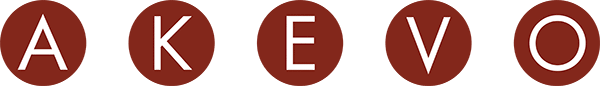 	ÅRSREDOVISNING	Styrelsen för Brf BoKlok Nyponet i Eslöv får härmed avge årsredovisning för räkenskapsåret 2020-01-01 – 2020-12-31. Årsredovisningen är upprättad i SEK.Förvaltningsberättelse VerksamhetenAllmänt om verksamheten Föreningens ändamål (enligt föreningens stadgar och registreringsbevis) Föreningen har till ändamål att främja medlemmarnas ekonomiska intressen genom att i föreningens hus upplåta bostadslägenheter och eller lokaler under nyttjanderätt och utan tidsbegränsning. Upplåtelse får även omfatta mark som ligger i anslutning till föreningens hus, om marken skall användas som komplement till bostadslägenheter eller lokal. Medlems rätt i föreningen på grund av sådan upplåtelse kallas bostadsrätt. Medlem som innehar bostadsrätt kallas bostadsrättshavare. 
Fakta om föreningenBostadsrättsföreningen registrerades 2011-09-15. Föreningens nuvarande ekonomiska plan registrerades 2012-01-25 och de senaste stadgarna registrerades hos Bolagsverket 2018-08-16.Styrelsens säte: Skåne Län, Eslövs kommunFöreningen äger byggnad och mark med beteckningen Eslöv Nyponet 1, Eslöv kommun. Föreningens gatuadress: Mullbärsgatan 3A-D, 5A-F, 7A-F 241 36 Eslöv.Föreningens skattemässiga status är att betrakta som privatbostadsföretag, vanligen kallat äkta bostadsrättsförening.  Föreningen har fullvärdesförsäkring och ansvarsförsäkring för styrelsen hos Trygg-Hansa Försäkrings AB. Bostadsrättstillägget ingår i föreningens fastighetsförsäkring.Information om föreningens lån finns specificerade i årsredovisningens noter, långfristiga skulder.Föreningens styrelseStyrelsen, som valdes på fjolårets ordinarie föreningsstämma, har haft följande sammansättning.		Funktion		Vald t.o.m. stämmaÅse Bylinder		Ordförande		2021Jan Karlsson		Ledamot		2021Anneli Hansson	Ledamot		2021Lena Walther		Suppleant		2021Sofie Albertsson	Suppleant		2021RevisorKPMG, Andréa Åkesson är påskrivande revisorValberedningHelen NilssonJanet HallqvistFörvaltning Akevo AB har enligt avtal skött den ekonomiska förvaltningen åt föreningen. Styrelsen har svarat för den tekniska förvaltningen. Information om fastighetenFastigheten Eslöv Nyponet 1 har en tomtareal om 2 591 kvm. Marken innehas med äganderätt. Byggnads- och värdeår är 2013.Information om taxeringsvärden finns specificerade i årsredovisningens noter, byggnader.Fastigheten består av 3 stycken tvåvåningshus med 4–6 lägenheter i varje huskropp, totalt 16 lägenheter. Samtliga lägenheter är upplåtna med bostadsrätt. Till fastigheten hör också 19 parkeringsplatser varav 3 är besöksplatser. Den totala boytan uppgår till 1 116 kvm. Föreningen har inte några uthyrningsbara lokaler. Lägenhetsfördelning4 stycken 2 rum och kök6 stycken 3 rum och kök6 stycken 4 rum och kökVäsentliga händelser under räkenskapsåret FöreningsstämmaOrdinarie föreningsstämma ägde rum 2020-04-22. 16 medlemmar var närvarande och 14 st lägenheter var representerade varav 2 via ombud. Underhåll och underhållsplanFöreningen följer en underhållsplan som upprättades 2014 och som sträcker sig fram till 2025. Utfört underhållFöljande större underhåll har skett under 2019 och tidigare:Åtgärd		Utfört år		KommentarAsfaltering av gångar	2019		Finansierat med egna medelFramtida underhåll Nedan följer vilka större åtgärder som är planerade de kommande 10 åren. Observera att åtgärd och årtal kan ändras efter styrelsens beslut. Åtgärd		Planerat år		KommentarFasader: Målning mm	2021		Enligt underhållsplan. Finansieras med egna medelFasader: Målning mm	2023		Enligt underhållsplan. Finansieras med egna medel.Balkonger: Målning mm	2021		Enligt underhållsplan. Finansieras med egna medel.Värmeanläggning	2021		Kraftringen förlänger ej avtalet. Finansieras med lånade medel.Medlemsinformation Medlemsantalet - lägenhetsöverlåtelserMedlem är den som innehar bostadsrätt i föreningen. Vid årets slut var antalet medlemmar 22 st. Vid föreningsstämman har en bostadsrätt en röst oavsett antalet innehavare.Under året har det skett 2 st överlåtelser.Överlåtelse- och pantsättningsavgiftÖverlåtelse- och pantsättningsavgift tas ut enligt stadgar. Överlåtelseavgiften betalas av köparen och pantsättningsavgiften betalas av pantsättaren. Överlåtelseavgift = 2,5 % av prisbasbelopp och pantsättningsavgift = 1,0 % av prisbasbelopp. Prisbasbeloppet år 2021 är 47 600 kr (år 2020, 47 300 kr).ÅrsavgifterÅrsavgiften var oförändrad under 2019.Styrelsen har beslutat att behålla årsavgifterna för 2020 oförändrade. Innehållsförteckning SidaFörvaltningsberättelse 3Resultaträkning8Balansräkning9Noter11Underskrifter15